	АДМИНИСТРАЦИЯ КОПЕЙСКОГО ГОРОДСКОГО ОКРУГАЧЕЛЯБИНСКОЙ ОБЛАСТИРАСПОРЯЖЕНИЕ13.10.2022 № 765-рВ соответствии с Федеральными законами от 06 октября 2003 года № 131-ФЗ «Об общих принципах организации местного самоуправления в Российской Федерации», от 31 июля 2020 года № 248-ФЗ «О государственном контроле (надзоре) и муниципальном контроле в Российской Федерации», Уставом муниципального образования «Копейский городской округ»:Утвердить типовые формы документов, используемых при осуществлении муниципального контроля на территории Копейского городского округа:типовая форма задания на проведение профилактического визита (приложение 1);типовая форма уведомления о месте, дате и времени проведения профилактического визита (приложение 2);типовая форма акта о проведении профилактического визита (приложение 3);типовая форма отчета о проведении профилактического визита (приложение 4);типовая форма акта о невозможности проведения профилактического визита (приложение 5).2. Отделу пресс-службы администрации Копейского городского округа    (Чабан Н.В.) настоящее распоряжение разместить на сайте администрации Копейского городского округа.3. Контроль исполнения настоящего распоряжения возложить на начальника правового управления администрации Копейского городского округа Кем Ю.В.4. Настоящее распоряжение вступает в силу с момента подписания.Глава городского округа                                                                               А.М. Фалейчик  ПРИЛОЖЕНИЕ 1УТВЕРЖДЕНО распоряжением администрацииКопейского городского округа                                                                                              от 13.10.2022 № 765-р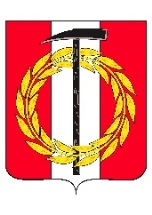 Заданиеоргана муниципального контроля (надзора)на проведение профилактического визитаот «_____» _____________ 20___г.                                                                                        № ___Сведения об объекте - Челябинская область, г. Копейск, __________________________________________________          (описание местоположения, адрес, кадастровый номер, иное описание объекта)  Лица, уполномоченные на проведение профилактического визита ________________________________________________________________________________(фамилия, имя, отчество, должность):3.  Задачи профилактического визита: проведение мероприятий по информированию контролируемого лица об обязательных требованиях, предъявляемых к его деятельности либо к принадлежащим ему объектам контроля, а также о видах, содержании и об интенсивности контрольных (надзорных) мероприятий, проводимых в отношении объекта контроля. 4.    Дата проведения профилактического визита: _________________Правовые основания: Федеральный закон РФ от 31 июля 2020 года № 248-ФЗ           «О государственном контроле (надзоре) и муниципальном контроле в Российской Федерации», Положение об осуществлении муниципального контроля ________________________________________________________________________________ (Федеральные, региональные, местные нормативные-правовые акты)Перечень действий, необходимых для достижения задач профилактического визита: консультирование (разъяснения по вопросам, связанным с организацией и осуществлением муниципального контроля (надзора), осмотр, фотосъемка по месту нахождения организации, осуществления деятельности гражданина, месту нахождения объекта контроля, на общедоступных, открытых для посещения неограниченным кругом лиц, производственных объектах, с информированием контролируемого лица (может осуществляться по телефону, посредством видео-конференц-связи, на личном приеме либо в ходе проведения профилактического мероприятия)._______________________________________________________________________________                должность                                                                                                                                                                                  подписьПРИЛОЖЕНИЕ 2УТВЕРЖДЕНО распоряжением администрацииКопейского городского округа                                                                                                  от 13.10.2022 № 765-рот «_____» _____________ 20___г.                                                                           № __________                                                                                                                   ______________________                                                                                                                                               (Ф.И.О.)адрес:_________________УВЕДОМЛЕНИЕо месте, дате и времени проведения профилактического визитаРуководствуясь Федеральным законом Российской Федерации от 31 июля 2020 года               № 248-ФЗ «О государственном контроле (надзоре) и муниципальном контроле в Российской Федерации» (далее – Федеральный закон № 248-ФЗ), Положением о муниципальном контроле _________________________________, утвержденным решением Собрания депутатов Копейского городского округа Челябинской области от 29 сентября 2021                          № ___________, в соответствии с программой профилактики нарушения обязательных требований законодательства при осуществлении муниципального контроля на _____________ год, утвержденной распоряжением администрации Копейского городского округа от ______________ № ____________, в отношении объекта с кадастровым номером __________________________, расположенного по адресу: Челябинская область, г. Копейск, ________________________________________________________________________________ будет проведен профилактический визит.Место проведения профилактического визита: __________________________________________________________________________________________________________________	Контролируемое лицо: _____________________________________________________, ИНН____________________________.	Контролируемому лицу необходимо прибыть на место проведения профилактического визита __________________/_______________________                                                                                               дата                                                      времяДолжностные лица, уполномоченные на проведение профилактического визита:________________________________________________________________________________________________________________________________________________________________           В соответствии со статьей 52 Федерального закона № 248-ФЗ профилактический визит проводится в форме профилактической беседы. В ходе профилактического визита контролируемое лицо информируется об обязательных требованиях, предъявляемых к его(её) деятельности либо к принадлежащим ему объектам контроля, а также о видах, содержании и об интенсивности контрольных (надзорных) мероприятий, проводимых в отношении объекта контроля.	В ходе профилактического визита может осуществляться консультирование контролируемого лица в порядке, установленном статьей 50 Федерального закона № 248-ФЗ.	Перечень документов, представление которых необходимо при проведении профилактического визита:Документ, удостоверяющий личность (паспорт, доверенность);Правоустанавливающие документы на объект контроля, _________________________________________________________________________________________________________  с кадастровым номером ____________________________ по адресу: г. Копейск, ________________________________________________________________________________ В случае, если для Вас более удобно провести профилактический визит в форме видеоконференции прошу сообщить не позднее чем за 3 рабочих дня до даты его проведения по телефону 8 (35139) 40-140 или по месту нахождения контрольного (надзорного) органа по адресу: Челябинская область, г. Копейск, ул. Ленина, д. 52, каб. 303.________________________________________________________________________________должность                                                                                                                                                      подписьПРИЛОЖЕНИЕ 3УТВЕРЖДЕН распоряжением администрацииКопейского городского округа                                                                                                 от 13.10.2022 № 765-рот _____________ № ____________________________________                                                                                                                 г. Копейск(дата составления акта)Акт о проведении профилактического визита № Должностным лицом (должностными лицами): ________________________________________________________________________________________________________________На основании:«_______ »__________________ № ______________________________(дата и номер учетный номер профилактического мероприятия, присвоенного в ЕРКНМ)По адресу/адресам: _______________________________________________________________________________________________________________________________________(место проведения профилактического мероприятия)Проведен профилактический визит                                                                (наименование профилактического мероприятия)В отношении:________________________________________________________________________________В ходе профилактического визита:Даны разъяснения по вопросам, связанным с организацией и осуществлением муниципального контроля (надзора). Разъяснены обязательные требования, предъявляемые к его(её) деятельности к принадлежащим ему(ей) объектам контроля, по итогам консультирования даны рекомендации _____________________________________________________________________________________________________________________________________________________________________________________________/________________(Ф.И.О., должность лица, уполномоченного на проведение профилактического визита)ПРИЛОЖЕНИЕ 4УТВЕРЖДЕН распоряжением администрацииКопейского городского округа                                                                                                от 13.10.2022 № 765-рОтчет о проведении профилактического визитаПрофилактический визит проведен в соответствии с Федеральным законом Российской Федерации от 31 июля 2020 года № 248-ФЗ «О государственном контроле (надзоре) и муниципальном контроле в Российской федерации» (далее – Федеральный закон  № 248-ФЗ), Положением о муниципальном контроле __________________________________, утвержденным решением Собрания депутатов Копейского городского округа Челябинской области от 29 сентября 2021 № _______, а также на основании программы профилактики нарушений обязательных требований законодательства при осуществлении муниципального контроля на _______________ год, утвержденной распоряжением администрации Копейского городского округа от ______________ № ______от _____________ № _________________________               дата, учетный номер профилактического визита в ЕРКНМ Профилактический визит проведен: ____________________________________(Ф.И.О., должность лица, уполномоченного на проведение профилактического визита)3. Профилактический визит проведен в отношении:________________________________________________________________________________________________________________________________________________________________(Ф.И.О., адрес объекта, кадастровый номер)4. Профилактический визит проведен: ________________________________________________________________________________________________________________________________________________________________(указывается место проведения, форма проведения профилактического визита)Профилактический визит проведен:с   «_____»_________20____г   ____     час  ______ мин.по «_____»_________20____г   ____     час ______ мин. (дата и время фактического начала и окончания профилактического визита)При проведении профилактического визита присутствовали:(Ф.И.О гражданина, должность уполномоченного представителя юридического лица, присутствовавшего при проведении профилактического визита)	7. В ходе профилактического визита:Разъяснены обязательные требования, предъявляемые к его деятельности к принадлежащим ему объектам контроля.Должностное(ые) лицо(а):_______________________________________________________________/________________(Ф.И.О., должность лица, уполномоченного на проведение профилактического визита)Отметка об ознакомлении или об отказе в ознакомлении контролируемых лиц или их представителей с актом профилактического визита (дата и время ознакомления)_____________________                                                                                                 г. Копейск        (дата составления акта)Акт о невозможности проведения профилактического визита № Должностным лицом (должностными лицами): _______________________________________________________________________________________________________________На основании:__________________ № _____________________________(дата и номер учетный номер профилактического мероприятия, присвоенного в ЕРКНМ)По адресу/адресам: Челябинская область, г. Копейск,__________________________________________________________________________________________________________________                                                                    (место проведения профилактического мероприятия)Невозможно проведение профилактического визита                                                                (наименование профилактического мероприятия)В отношении:________________________________________________________________________________Невозможность проведения контрольного (надзорного) мероприятия вызвана:Отказ от проведения профилактического визитаОтсутствие контролируемого лица на месте проведения профилактического визита________________________________________________________________________________(нужное подчеркнуть)Должностное(ые) лицо(а):_______________________________________________________________/________________(Ф.И.О., должность лица, уполномоченного на проведение профилактического визита)Об утверждении  типовых форм документов, используемых  при осуществлении муниципального контроля         на       территории Копейского  городского  округаАДМИНИСТРАЦИЯ КОПЕЙСКОГО ГОРОДСКОГО ОКРУГА ЧЕЛЯБИНСКОЙ ОБЛАСТИЛенина ул., д. 52, г. Копейск, Челябинская обл., 456618Тел.: (35139) 4-05-22, 4-05-05. Факс: (35139) 4-01-22. E-mail: kopeysk@akgo74.ruОКПО 01694619, ОГРН 1027400780110, ИНН 7411005270, КПП 741101001от ________ № _______________________________ QR-код, обеспечивающий переход на страницу в информационно-телекоммуникационной сети «Интернет», содержащую запись единого реестра контрольных (надзорных) мероприятий о профилактическом мероприятии, контрольном (надзорном) мероприятии в едином реестре контрольных (надзорных) мероприятий, в рамках которого составлен соответствующий документАДМИНИСТРАЦИЯ КОПЕЙСКОГО ГОРОДСКОГО ОКРУГА ЧЕЛЯБИНСКОЙ ОБЛАСТИЛенина ул., д. 52, г. Копейск, Челябинская обл., 456618Тел.: (35139) 4-05-22, 4-05-05. Факс: (35139) 4-01-22. E-mail: kopeysk@akgo74.ruОКПО 01694619, ОГРН 1027400780110, ИНН 7411005270, КПП 741101001QR-код, обеспечивающий переход на страницу в информационно-телекоммуникационной сети «Интернет», содержащую запись единого реестра контрольных (надзорных) мероприятий о профилактическом мероприятии, контрольном (надзорном) мероприятии в едином реестре контрольных (надзорных) мероприятий, в рамках которого составлен соответствующий документАДМИНИСТРАЦИЯ КОПЕЙСКОГО ГОРОДСКОГО ОКРУГА ЧЕЛЯБИНСКОЙ ОБЛАСТИЛенина ул., д. 52, г. Копейск, Челябинская обл., 456618Тел.: (35139) 4-05-22, 4-05-05. Факс: (35139) 4-01-22. E-mail: kopeysk@akgo74.ruОКПО 01694619, ОГРН 1027400780110, ИНН 7411005270, КПП 741101001от ___________ № _____________________________ QR-код, обеспечивающий переход на страницу в информационно-телекоммуникационной сети «Интернет», содержащую запись единого реестра контрольных (надзорных) мероприятий о профилактическом мероприятии, контрольном (надзорном) мероприятии в едином реестре контрольных (надзорных) мероприятий, в рамках которого составлен соответствующий документАДМИНИСТРАЦИЯ КОПЕЙСКОГО ГОРОДСКОГО ОКРУГА ЧЕЛЯБИНСКОЙ ОБЛАСТИЛенина ул., д. 52, г. Копейск, Челябинская обл., 456618Тел.: (35139) 4-05-22, 4-05-05. Факс: (35139) 4-01-22. E-mail: kopeysk@akgo74.ruОКПО 01694619, ОГРН 1027400780110, ИНН 7411005270, КПП 741101001QR-код, обеспечивающий переход на страницу в информационно-телекоммуникационной сети «Интернет», содержащую запись единого реестра контрольных (надзорных) мероприятий о профилактическом мероприятии, контрольном (надзорном) мероприятии в едином реестре контрольных (надзорных) мероприятий, в рамках которого составлен соответствующий документПРИЛОЖЕНИЕ 5УТВЕРЖДЕН распоряжением администрацииКопейского городского округаот 13.10.2022 № 765-рАДМИНИСТРАЦИЯ КОПЕЙСКОГО ГОРОДСКОГО ОКРУГА ЧЕЛЯБИНСКОЙ ОБЛАСТИЛенина ул., д. 52, г. Копейск, Челябинская обл., 456618Тел.: (35139) 4-05-22, 4-05-05. Факс: (35139) 4-01-22. E-mail: kopeysk@akgo74.ruОКПО 01694619, ОГРН 1027400780110, ИНН 7411005270, КПП 741101001